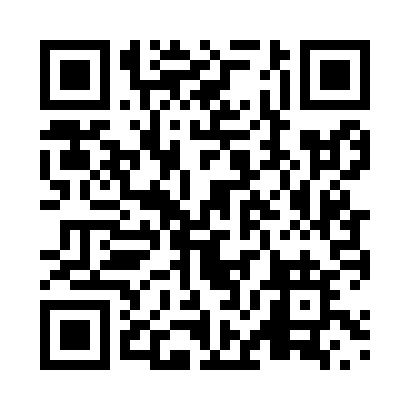 Prayer times for Oyama, British Columbia, CanadaMon 1 Jul 2024 - Wed 31 Jul 2024High Latitude Method: Angle Based RulePrayer Calculation Method: Islamic Society of North AmericaAsar Calculation Method: HanafiPrayer times provided by https://www.salahtimes.comDateDayFajrSunriseDhuhrAsrMaghribIsha1Mon2:574:521:026:349:1011:062Tue2:574:531:026:349:1011:063Wed2:584:541:026:349:1011:064Thu2:584:551:026:349:0911:065Fri2:594:551:026:349:0911:056Sat2:594:561:026:349:0811:057Sun3:004:571:036:339:0811:058Mon3:004:581:036:339:0711:059Tue3:014:591:036:339:0611:0410Wed3:015:001:036:339:0511:0411Thu3:025:011:036:329:0511:0412Fri3:035:021:036:329:0411:0313Sat3:035:031:036:319:0311:0314Sun3:045:041:036:319:0211:0315Mon3:045:051:046:309:0111:0216Tue3:055:071:046:309:0011:0217Wed3:065:081:046:298:5911:0118Thu3:065:091:046:298:5811:0119Fri3:075:101:046:288:5711:0020Sat3:085:111:046:288:5611:0021Sun3:085:131:046:278:5510:5922Mon3:095:141:046:268:5310:5923Tue3:095:151:046:268:5210:5824Wed3:105:171:046:258:5110:5725Thu3:115:181:046:248:5010:5626Fri3:135:191:046:238:4810:5327Sat3:165:211:046:228:4710:5128Sun3:185:221:046:228:4510:4829Mon3:215:231:046:218:4410:4630Tue3:235:251:046:208:4210:4331Wed3:265:261:046:198:4110:41